Školské sestry sv. Františka zvou na Hoješín u Sečena duchovní obnovu pro rodiny na téma: „...odevzdávám  se ... a přijímám...“s nezapomenutelným programem pro děti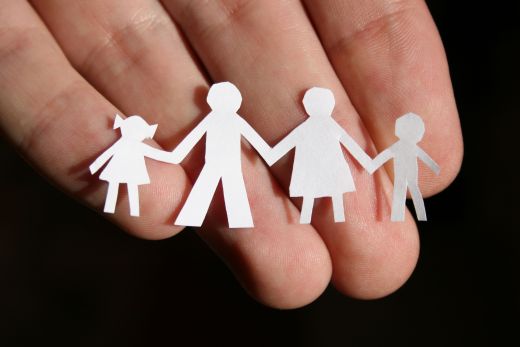 20.3. – 22.3.2015 a  23.10. – 25.10. 2015Začínáme mší svatou v pátek v 18:30 hod.                           Vede: o. Ignác Majvald OFM, PhDr. Vlastimil Sojkaa tým dobrých lidíSebou: spacáky, velmi teplé oblečení, přezůvkyCena: Dobrovolný příspěvek na dobrou věc Hlaste se: u s.Gratie: 733 755 824, manzele-hojesin@seznam.cz